ГЛАВА БЕРЕЗОВСКОГО РАЙОНА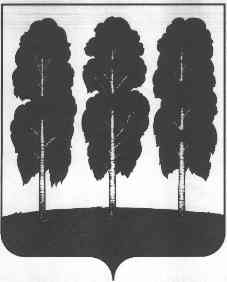 ХАНТЫ-МАНСИЙСКОГО АВТОНОМНОГО ОКРУГА – ЮГРЫПОСТАНОВЛЕНИЕ от 17.06.2020                                                    	    № 25пгт. БерезовоО награждении В соответствии с постановлением главы Березовского района от 22 мая   2019 года № 28 «Об учреждении поощрений главы Березовского района и признании утратившими силу некоторых муниципальных правовых актов   главыБерезовского района», на основании решения Комиссии по поощрениям главы Березовского района (протокол от 16 июня 2020 года № 10):1. Поощрить Благодарственным письмом главы Березовского района за многолетнюю безупречную работу и в связи с празднованием Дня медицинского работника Халилова Халумбега  Алигаджиевича, начальника отдела материально-технического снабжения  бюджетного учреждения  Ханты-Мансийского автономного округа  – Югры «Березовская районная больница».2. Объявить Благодарность главы Березовского  района за многолетнюю безупречную работу и в связи с празднованием Дня медицинского работника:- Спиридоновой Олесе Анатольевне, врачу-эпидемиологу общебольничного медицинского персонала бюджетного учреждения  Ханты-Мансийского автономного округа  – Югры «Березовская районная больница»;- Аксенову Сергею Сергеевичу, врачу-анестезиологу-реаниматологу хирургического отделения бюджетного учреждения  Ханты-Мансийского автономного округа  – Югры «Березовская районная больница»;- Зарубиной Жеоржете Викторовне, повару пищеблока участковой больницы д. Хулимсунт бюджетного учреждения  Ханты-Мансийского автономного округа  – Югры «Березовская районная больница».3. Отделу по бухгалтерскому учету и отчетности администрации Березовского района выплатить  5 000 (пять тысяч) рублей, в том числе НДФЛ, за счет средств местного бюджета согласно постановлению главы Березовского района от 22 мая  2019 года № 28 «Об учреждении поощрений главы Березовского района и признании утратившими силу некоторых муниципальных правовых актов   главы Березовского района» лицу, указанному в пункте 1 настоящего постановления.4. Опубликовать настоящее постановление в газете «Жизнь Югры» и разместить на официальном веб-сайте органов местного самоуправления Березовского района.5. Настоящее постановление вступает в силу после его подписания. 6. Контроль за исполнением настоящего постановления оставляю за собой.Глава района                                                                                                  В.И. Фомин